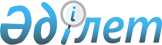 О городском бюджете на 2021-2023 годы
					
			С истёкшим сроком
			
			
		
					Решение Кызылординского городского маслихата от 14 декабря 2020 года № 404-72/1. Зарегистрировано Департаментом юстиции Кызылординской области 24 декабря 2020 года № 7953. Прекращено действие в связи с истечением срока
      В соответствии с пунктом 2 статьи 75 кодекса Республики Казахстан от 4 декабря 2008 года "Бюджетный кодекс Республики Казахстан", подпунктом 1) пункта 1 статьи 6 Закона Республики Казахстан от 23 января 2001 года "О местном государственном управлении и самоуправлении в Республике Казахстан" Кызылординский городской маслихат РЕШИЛ:
      1. Утвердить бюджет города на 2021-2023 годы согласно приложениям 1, 2 и 3 соответственно, в том числе на 2021 год в следующих объемах:
      1) доходы – 50 871 075,7 тысяч тенге, в том числе:
      налоговые поступления – 9 703 165,6 тысяч тенге;
      неналоговые поступления – 719 861,2 тысяч тенге;
      поступления от продажи основного капитала – 5 400 146,5 тысяч тенге;
      поступления трансфертов – 35 047 902,4 тысяч тенге;
      2) затраты – 55 112 595,3 тысяч тенге;
      3) чистое бюджетное кредитование – 664 744,0 тысяч тенге, в том числе:
      бюджетные кредиты – 725 665,0 тысяч тенге;
      погашение бюджетных кредитов – 60 921,0 тысяч тенге;
      4) сальдо по операциям с финансовыми активами – 1 500,0 тысяч тенге, в том числе:
      приобретение финансовых активов – 1 500,0 тысяч тенге;
      поступления от продажи финансовых активов государства – 0;
      5) дефицит (профицит) бюджета – -4 907 763,6 тысяч тенге;
      6) финансирование дефицита (использование профицита) бюджета 4 907 763,6 тысяч тенге;
      поступление займов – 7 260 833,9 тысяч тенге;
      погашение займов – 8 042 268,6 тысяч тенге;
      используемые остатки бюджетных средств – 5 689 198,3 тысяч тенге.
      Сноска. Пункт 1 - в редакции решения Кызылординского городского маслихата от 02.12.2021 № 82-13/1 (вводится в действие с 01.01.2021).


      2. Определить норматив распределения доходов в городской бюджет на 2021 год в следующих размерах:
      1) по кодам 101.201 "Индивидуальный подоходный налог с доходов, облагаемых у источника выплаты" и 101.205 "Индивидуальный подоходный налог с доходов иностранных граждан, не облагаемых у источника выплаты" 10 процентов;
      2) по коду 103.101 "Социальный налог" 10 процентов;
      3) по коду 101.202 "Индивидуальный подоходный налог с доходов, не облагаемых у источника выплаты" 10 процентов.
      3. Предусмотреть в городском бюджете на 2021 год объемы субвенций, передаваемых из областного бюджета в сумме 16 845 059 тысяч тенге.
      4. Утвердить резерв местного исполнительного органа города Кызылорда в сумме 108 862,5 тысяч тенге.
      Сноска. Пункт 4 - в редакции решения Кызылординского городского маслихата от 02.12.2021 № 82-13/1 (вводится в действие с 01.01.2021).


      5. Утвердить перечень городских бюджетных программ, не подлежащих секвестру в процессе исполнения городского бюджета на 2021 год согласно приложению 4.
      6. Утвердить распределение субвенции из городского бюджета бюджетам поселков и сельских округов на 2021 год в объеме 500 379 тысяч тенге, в том числе:
      поселок Тасбогет 62 803 тысяч тенге;
      поселок Белкол 31 815 тысяч тенге;
      сельский округ Акжарма 58 054 тысяч тенге;
      сельский округ Ақсуат 61 419 тысяч тенге;
      сельский округ Кызылжарма 70 385 тысяч тенге;
      сельский округ Карауылтобе 49 410 тысяч тенге;
      сельский округ Кызылозек 60 695 тысяч тенге;
      сельский округ Косшынырау 68 539 тысяч тенге;
      сельский округ Талсуат 37 259 тысяч тенге.
      7. Утвердить распределение субвенции из городского бюджета бюджетам поселков и сельских округов на 2022 год в объеме 508 489 тысяч тенге, в том числе:
      поселок Тасбогет 62 595 тысяч тенге;
      поселок Белкол 32 003 тысяч тенге;
      сельский округ Акжарма 59 195 тысяч тенге;
      сельский округ Ақсуат 62 561 тысяч тенге;
      сельский округ Кызылжарма 71 591 тысяч тенге;
      сельский округ Карауылтобе 50 398 тысяч тенге;
      сельский округ Кызылозек 62 021 тысяч тенге;
      сельский округ Косшынырау 70 135 тысяч тенге;
      сельский округ Талсуат 37 990 тысяч тенге.
      8. Утвердить распределение субвенции из городского бюджета бюджетам поселков и сельских округов на 2023 год в объеме 514 051 тысяч тенге, в том числе:
      поселок Тасбогет 61 712 тысяч тенге;
      поселок Белкол 32 007 тысяч тенге;
      сельский округ Акжарма 60 115 тысяч тенге;
      сельский округ Ақсуат 63 427 тысяч тенге;
      сельский округ Кызылжарма 72 488 тысяч тенге;
      сельский округ Карауылтобе 51 201 тысяч тенге;
      сельский округ Кызылозек 63 089 тысяч тенге;
      сельский округ Косшынырау 71 434 тысяч тенге;
      сельский округ Талсуат 38 578 тысяч тенге.
      9. Предусмотреть возврат трансфертов из городского бюджета в областной бюджет на 2021 год в сумме 18 239 177 тысяч тенге.
      10. Настоящее решение вводится в действие с 1 января 2021 года и подлежит официальному опубликованию. Бюджет города Кызылорда на 2021 год
      Сноска. Приложение 1 - в редакции решения Кызылординского городского маслихата от 02.12.2021 № 82-13/1 (вводится в действие с 01.01.2021). Городской бюджет на 2022 год Городской бюджет на 2023 год Перечень городских бюджетных программ, не подлежащих секвестру в процессе исполнения городских бюджетов на 2021 год
					© 2012. РГП на ПХВ «Институт законодательства и правовой информации Республики Казахстан» Министерства юстиции Республики Казахстан
				
      Председатель очередной 72 сессии Кызылординского городского маслихата 

Г. Жаксылыков

      Секретарь Кызылординского городского маслихата 

Р. БУХАНОВА
Приложение 1 к решениюКызылординского городского маслихатаот 14 декабря 2020 года № 404-72/1
Категория
Категория
Категория
Категория
Категория
Сумма, тысяч тенге
Класс
Класс
Класс
Класс
Сумма, тысяч тенге
Подкласс
Подкласс
Подкласс
Сумма, тысяч тенге
Наименование
Наименование
Сумма, тысяч тенге
1
2
3
4
4
5
1. Доходы
1. Доходы
50 871 075,7
1
Налоговые поступления
Налоговые поступления
9 703 165,6
01
Подоходный налог
Подоходный налог
5 197 252,8
1
Корпоративный подоходный налог
Корпоративный подоходный налог
3 971 341,8
2
Индивидуальный подоходный налог
Индивидуальный подоходный налог
1 225 911,0
03
Социальный налог
Социальный налог
960 050,0
1
Социальный налог
Социальный налог
960 050,0
04
Hалоги на собственность
Hалоги на собственность
2 960 537,8
1
Hалоги на имущество
Hалоги на имущество
1 560 547,0
3
Земельный налог
Земельный налог
173 328,0
4
Hалог на транспортные средства
Hалог на транспортные средства
1 226 362,8
5
Единый земельный налог
Единый земельный налог
300,0
05
Внутренние налоги на товары, работы и услуги
Внутренние налоги на товары, работы и услуги
339 700,0
2
Акцизы
Акцизы
42 306,0
3
Поступления за использование природных и других ресурсов
Поступления за использование природных и других ресурсов
44 174,0
4
Сборы за ведение предпринимательской и профессиональной деятельности
Сборы за ведение предпринимательской и профессиональной деятельности
253 220,0
08
Обязательные платежи, взимаемые за совершение юридически значимых действий и (или) выдачу документов уполномоченными на то государственными органами или должностными лицами
Обязательные платежи, взимаемые за совершение юридически значимых действий и (или) выдачу документов уполномоченными на то государственными органами или должностными лицами
245 625,0
1
Государственная пошлина
Государственная пошлина
245 625,0
2
Неналоговые поступления
Неналоговые поступления
719 861,2
01
Доходы от государственной собственности
Доходы от государственной собственности
485 165,2
5
Доходы от аренды имущества, находящегося в государственной собственности
Доходы от аренды имущества, находящегося в государственной собственности
90 308,0
7
Вознаграждения по кредитам, выданным из государственного бюджета
Вознаграждения по кредитам, выданным из государственного бюджета
394 857,2
03
Поступления денег от проведения государственных закупок, организуемых государственными учреждениями, финансируемыми из государственного бюджета
Поступления денег от проведения государственных закупок, организуемых государственными учреждениями, финансируемыми из государственного бюджета
73,0
1
Поступления денег от проведения государственных закупок, организуемых государственными учреждениями, финансируемыми из государственного бюджета
Поступления денег от проведения государственных закупок, организуемых государственными учреждениями, финансируемыми из государственного бюджета
73,0
04
Штрафы, пени, санкции, взыскания, налагаемые государственными учреждениями, финансируемыми из государственного бюджета, а также содержащимися и финансируемыми из бюджета (сметы расходов) Национального Банка Республики Казахстан 
Штрафы, пени, санкции, взыскания, налагаемые государственными учреждениями, финансируемыми из государственного бюджета, а также содержащимися и финансируемыми из бюджета (сметы расходов) Национального Банка Республики Казахстан 
58 000,0
1
Штрафы, пени, санкции, взыскания, налагаемые государственными учреждениями, финансируемыми из государственного бюджета, а также содержащимися и финансируемыми из бюджета (сметы расходов) Национального Банка Республики Казахстан, за исключением поступлений от организаций нефтяного сектора и в Фонд компенсации потерпевшим
Штрафы, пени, санкции, взыскания, налагаемые государственными учреждениями, финансируемыми из государственного бюджета, а также содержащимися и финансируемыми из бюджета (сметы расходов) Национального Банка Республики Казахстан, за исключением поступлений от организаций нефтяного сектора и в Фонд компенсации потерпевшим
58 000,0
06
Прочие неналоговые поступления
Прочие неналоговые поступления
176 623,0
1
Прочие неналоговые поступления
Прочие неналоговые поступления
176 623,0
3
Поступления от продажи основного капитала
Поступления от продажи основного капитала
5 400 146,5
01
Продажа государственного имущества, закрепленного за государственными учреждениями
Продажа государственного имущества, закрепленного за государственными учреждениями
4 810 179,5
1
Продажа государственного имущества, закрепленного за государственными учреждениями
Продажа государственного имущества, закрепленного за государственными учреждениями
4 810 179,5
03
Продажа земли и нематериальных активов
Продажа земли и нематериальных активов
589 967,0
1
Продажа земли
Продажа земли
561 946,0
2
Продажа нематериальных активов
Продажа нематериальных активов
28 021,0
4
Поступления трансфертов 
Поступления трансфертов 
35 047 902,4
01
Трансферты из нижестоящих органов государственного управления
Трансферты из нижестоящих органов государственного управления
8 748,5
3
Трансферты из бюджетов городов районного значения, сел, поселков, сельских округов
Трансферты из бюджетов городов районного значения, сел, поселков, сельских округов
8 748,5
02
Трансферты из вышестоящих органов государственного управления
Трансферты из вышестоящих органов государственного управления
35 039 153,9
2
Трансферты из областного бюджета
Трансферты из областного бюджета
35 039 153,9
Функциональная группа
Функциональная группа
Функциональная группа
Функциональная группа
Функциональная группа
Функциональная подгруппа
Функциональная подгруппа
Функциональная подгруппа
Функциональная подгруппа
Администратор бюджетных программ
Администратор бюджетных программ
Администратор бюджетных программ
Программа
Программа
Наименование
2. Затраты
55 112 595,3
01
Государственные услуги общего характера
1 270 227,9
1
Представительные, исполнительные и другие органы, выполняющие общие функции государственного управления
400 005,0
112
Аппарат маслихата района (города областного значения)
50 218,0
001
Услуги по обеспечению деятельности маслихата района (города областного значения)
46 574,0
003
Капитальные расходы государственного органа 
3 644,0
122
Аппарат акима района (города областного значения)
349 787,0
001
Услуги по обеспечению деятельности акима района (города областного значения)
343 517,0
003
Капитальные расходы государственного органа 
6 270,0
2
Финансовая деятельность
389 141,6
452
Отдел финансов района (города областного значения)
364 610,6
001
Услуги по реализации государственной политики в области исполнения бюджета и управления коммунальной собственностью района (города областного значения)
53 790,5
003
Проведение оценки имущества в целях налогообложения
8 605,0
010
Приватизация, управление коммунальным имуществом, постприватизационная деятельность и регулирование споров, связанных с этим
1 350,0
018
Капитальные расходы государственного органа 
87,0
113
Целевые текущие трансферты нижестоящим бюджетам
300 778,1
805
Отдел государственных закупок района (города областного значения)
24 531,0
001
Услуги по реализации государственной политики в области государственных закупок на местном уровне
24 081,0
003
Капитальные расходы государственного органа
450,0
5
Планирование и статистическая деятельность
56 160,6
453
Отдел экономики и бюджетного планирования района (города областного значения)
56 160,6
001
Услуги по реализации государственной политики в области формирования и развития экономической политики, системы государственного планирования
56 160,6
9
Прочие государственные услуги общего характера
424 920,7
467
Отдел строительства района (города областного значения)
78 223,0
040
Развитие объектов государственных органов
78 223,0
458
Отдел жилищно-коммунального хозяйства, пассажирского транспорта и автомобильных дорог района (города областного значения)
136 622,8
001
Услуги по реализации государственной политики на местном уровне в области жилищно-коммунального хозяйства и жилищного фонда
111 277,4
.013
Капитальные расходы государственного органа
25 345,4
493
Отдел предпринимательства, промышленности и туризма района (города областного значения)
26 620,0
001
Услуги по реализации государственной политики на местном уровне в области развития предпринимательства, промышленности и туризма
26 620,0
801
Отдел занятости, социальных программ и регистрации актов гражданского состояния района (города областного значения)
183 454,9
001
Услуги по реализации государственной политики на местном уровне в сфере занятости, социальных программ и регистрации актов гражданского состояния
179 457,9
003
Капитальные расходы государственного органа 
985,0
032
Капитальные расходы подведомственных государственных учреждений и организаций
3 012,0
02
Оборона
17 245,0
1
Военные нужды
17 245,0
122
Аппарат акима района (города областного значения)
17 245,0
005
Мероприятия в рамках исполнения всеобщей воинской обязанности
17 245,0
03
Общественный порядок, безопасность, правовая, судебная, уголовно-исполнительная деятельность
127 115,0
6
Уголовно-исполнительная система
31 371,0
801
Отдел занятости, социальных программ и регистрации актов гражданского состояния района (города областного значения)
31 371,0
039
Организация и осуществление социальной адаптации и реабилитации лиц, отбывших уголовные наказания
31 371,0
9
Прочие услуги в области общественного порядка и безопасности
95 744,0
458
Отдел жилищно-коммунального хозяйства, пассажирского транспорта и автомобильных дорог района (города областного значения)
95 744,0
021
Обеспечение безопасности дорожного движения в населенных пунктах
95 744,0
06
Социальная помощь и социальное обеспечение
7 552 949,6
1
Социальное обеспечение
2 742 443,2
801
Отдел занятости, социальных программ и регистрации актов гражданского состояния района (города областного значения)
2 742 443,2
010
Государственная адресная социальная помощь
2 741 828,0
057
Обеспечение физических лиц, являющихся получателями государственной адресной социальной помощи, телевизионными абонентскими приставками
615,2
2
Социальная помощь
4 473 693,2
801
Отдел занятости, социальных программ и регистрации актов гражданского состояния района (города областного значения)
4 473 693,2
004
Программа занятости
2 243 726,9
006
Оказание социальной помощи на приобретение топлива специалистам здравоохранения, образования, социального обеспечения, культуры, спорта и ветеринарии в сельской местности в соответствии с законодательством Республики Казахстан
8 109,0
007
Оказание жилищной помощи
85 477,0
008
Социальная поддержка граждан, награжденных от 26 июля 1999 года орденами "Отан", "Данк", удостоенных высокого звания "Халық қаһарманы", почетных званий республики
399,0
009
Материальное обеспечение детей-инвалидов, воспитывающихся и обучающихся на дому
33 620,0
011
Социальная помощь отдельным категориям нуждающихся граждан по решениям местных представительных органов
621 815,5
013
Социальная адаптация лиц, не имеющих определенного местожительства
101 445,0
014
Оказание социальной помощи нуждающимся гражданам на дому
159 560,8
015
Территориальные центры социального обслуживания пенсионеров и инвалидов
86 583,0
017
Обеспечение нуждающихся инвалидов обязательными гигиеническими средствами и предоставление услуг специалистами жестового языка, индивидуальными помощниками в соответствии с индивидуальной программой реабилитации инвалида
941 288,0
023
Обеспечение деятельности центров занятости населения
191 669,0
9
Прочие услуги в области социальной помощи и социального обеспечения
336 813,2
458
Отдел жилищно-коммунального хозяйства, пассажирского транспорта и автомобильных дорог района (города областного значения)
1 995,0
050
Обеспечение прав и улучшение качества жизни инвалидов в Республике Казахстан
1 995,0
801
Отдел занятости, социальных программ и регистрации актов гражданского состояния района (города областного значения)
334 818,2
018
Оплата услуг по зачислению, выплате и доставке пособий и других социальных выплат
15 822,8
020
Размещение государственного социального заказа в неправительственных организациях
90 407,0
050
Обеспечение прав и улучшение качества жизни инвалидов в Республике Казахстан
228 588,4
07
Жилищно-коммунальное хозяйство
19 427 337,5
1
Жилищное хозяйство
15 811 306,0
467
Отдел строительства района (города областного значения)
15 788 940,0
003
Проектирование и (или) строительство, реконструкция жилья коммунального жилищного фонда
8 949 166,8
004
Проектирование, развитие и (или) обустройство инженерно-коммуникационной инфраструктуры
4 616 794,2
098
Приобретение жилья коммунального жилищного фонда
2 222 979,0
479
Отдел жилищной инспекции района (города областного значения)
20 562,0
001
Услуги по реализации государственной политики на местном уровне в области жилищного фонда
20 562,0
458
Отдел жилищно-коммунального хозяйства, пассажирского транспорта и автомобильных дорог района (города областного значения)
1 804,0
004
Обеспечение жильем отдельных категорий граждан
1 804,0
2
Коммунальное хозяйство
213 646,0
467
Отдел строительства района (города областного значения)
153 510,9
006
Развитие системы водоснабжения и водоотведения
10 210,0
058
Развитие системы водоснабжения и водоотведения в сельских населенных пунктах
143 300,9
458
Отдел жилищно-коммунального хозяйства, пассажирского транспорта и автомобильных дорог района (города областного значения)
60 135,1
012
Функционирование системы водоснабжения и водоотведения
21 683,0
028
Развитие коммунального хозяйства
4 328,9
.048
Развитие благоустройства городов и населенных пунктов
34 123,2
3
Благоустройство населенных пунктов
3 402 385,5
458
Отдел жилищно-коммунального хозяйства, пассажирского транспорта и автомобильных дорог района (города областного значения)
3 402 385,5
015
Освещение улиц в населенных пунктах
1 138 333,3
016
Обеспечение санитарии населенных пунктов
743 062,0
017
Содержание мест захоронений и захоронение безродных
13 505,0
018
Благоустройство и озеленение населенных пунктов
1 507 485,2
08
Культура, спорт, туризм и информационное пространство
790 456,2
1
Деятельность в области культуры
268 279,3
455
Отдел культуры и развития языков района (города областного значения)
266 008,1
003
Поддержка культурно-досуговой работы
239 895,0
009
Обеспечение сохранности историко - культурного наследия и доступа к ним
26 113,1
467
Отдел строительства района (города областного значения)
2 271,2
011
Развитие объектов культуры
2 271,2
2
Спорт
174 763,4
465
Отдел физической культуры и спорта района (города областного значения)
174 663,4
001
Услуги по реализации государственной политики на местном уровне в сфере физической культуры и спорта
46 921,0
005
Развитие массового спорта и национальных видов спорта 
83 784,0
006
Проведение спортивных соревнований на районном (города областного значения) уровне
8 006,0
007
Подготовка и участие членов сборных команд района (города областного значения) по различным видам спорта на областных спортивных соревнованиях
27 204,0
032
Капитальные расходы подведомственных государственных учреждений и организаций
8 748,4
467
Отдел строительства района (города областного значения)
100,0
008
Развитие объектов спорта
100,0
3
Информационное пространство
229 793,7
455
Отдел культуры и развития языков района (города областного значения)
148 537,7
006
Функционирование районных (городских) библиотек
146 379,7
007
Развитие государственного языка и других языков народа Казахстана
2 158,0
456
Отдел внутренней политики района (города областного значения)
81 256,0
002
Услуги по проведению государственной информационной политики
81 256,0
9
Прочие услуги по организации культуры, спорта, туризма и информационного пространства
117 619,8
455
Отдел культуры и развития языков района (города областного значения)
25 437,8
001
Услуги по реализации государственной политики на местном уровне в области развития языков и культуры
24 439,8
032
Капитальные расходы подведомственных государственных учреждений и организаций
998,0
456
Отдел внутренней политики района (города областного значения)
92 182,0
001
Услуги по реализации государственной политики на местном уровне в области информации, укрепления государственности и формирования социального оптимизма граждан
51 484,0
003
Реализация мероприятий в сфере молодежной политики
40 698,0
09
Топливно-энергетический комплекс и недропользование
511 788,1
9
Прочие услуги в области топливно-энергетического комплекса и недропользования
511 788,1
467
Отдел строительства района (города областного значения)
500 000,0
036
Развитие газотранспортной системы 
500 000,0
458
Отдел жилищно-коммунального хозяйства, пассажирского транспорта и автомобильных дорог района (города областного значения)
11 788,1
036
Развитие газотранспортной системы 
11 788,1
10
Сельское, водное, лесное, рыбное хозяйство, особо охраняемые природные территории, охрана окружающей среды и животного мира, земельные отношения
157 200,1
1
Сельское хозяйство
34 082,0
462
Отдел сельского хозяйства района (города областного значения)
34 082,0
001
Услуги по реализации государственной политики на местном уровне в сфере сельского хозяйства
34 082,0
6
Земельные отношения
62 617,9
463
Отдел земельных отношений района (города областного значения)
62 617,9
001
Услуги по реализации государственной политики в области регулирования земельных отношений на территории района (города областного значения)
62 061,9
006
Землеустройство, проводимое при установлении границ районов, городов областного значения, районного значения, сельских округов, поселков, сел
556,0
9
Прочие услуги в области сельского, водного, лесного, рыбного хозяйства, охраны окружающей среды и земельных отношений
60 500,2
462
Отдел сельского хозяйства района (города областного значения)
60 500,2
099
Реализация мер по оказанию социальной поддержки специалистов
60 500,2
11
Промышленность, архитектурная, градостроительная и строительная деятельность
361 408,0
2
Архитектурная, градостроительная и строительная деятельность
361 408,0
467
Отдел строительства района (города областного значения)
66 254,5
001
Услуги по реализации государственной политики на местном уровне в области строительства
66 254,5
468
Отдел архитектуры и градостроительства района (города областного значения)
295 153,5
001
Услуги по реализации государственной политики в области архитектуры и градостроительства на местном уровне
61 209,3
003
Разработка схем градостроительного развития территории района и генеральных планов населенных пунктов
232 672,2
004
Капитальные расходы государственного органа 
1 272,0
12
Транспорт и коммуникации
5 088 101,8
1
Автомобильный транспорт
3 757 101,8
458
Отдел жилищно-коммунального хозяйства, пассажирского транспорта и автомобильных дорог района (города областного значения)
3 757 101,8
.022
Развитие транспортной инфраструктуры
1 866 424,3
023
Обеспечение функционирования автомобильных дорог
1 890 677,5
9
Прочие услуги в сфере транспорта и коммуникаций
1 331 000,0
458
Отдел жилищно-коммунального хозяйства, пассажирского транспорта и автомобильных дорог района (города областного значения)
1 331 000,0
037
Субсидирование пассажирских перевозок по социально значимым городским (сельским), пригородным и внутрирайонным сообщениям
1 331 000,0
13
Прочие
123 485,0
3
Поддержка предпринимательской деятельности и защита конкуренции
14 622,5
467
Отдел строительства района (города областного значения)
12 167,5
026
Развитие индустриальной инфраструктуры в рамках Единой программы поддержки и развития бизнеса "Дорожная карта бизнеса-2025"
12 167,5
493
Отдел предпринимательства, промышленности и туризма района (города областного значения)
2 455,0
006
Поддержка предпринимательской деятельности
2 455,0
9
Прочие
108 862,5
452
Отдел финансов района (города областного значения)
108 862,5
012
Резерв местного исполнительного органа района (города областного значения) 
108 862,5
14
Обслуживание долга
394 857,2
1
Обслуживание долга
394 857,2
452
Отдел финансов района (города областного значения)
394 857,2
013
Обслуживание долга местных исполнительных органов по выплате вознаграждений и иных платежей по займам из областного бюджета
394 857,2
15
Трансферты
19 290 423,9
1
Трансферты
19 290 423,9
452
Отдел финансов района (города областного значения)
19 290 423,9
006
Возврат неиспользованных (недоиспользованных) целевых трансфертов
383 334,9
016
Возврат, использованных не по целевому назначению целевых трансфертов
4 391,6
024
Целевые текущие трансферты из нижестоящего бюджета на компенсацию потерь вышестоящего бюджета в связи с изменением законодательства
18 245 137,0
038
Субвенции
500 379,0
053
Возврат сумм неиспользованных (недоиспользованных) целевых трансфертов на развитие, выделенных в истекшем финансовом году, разрешенных доиспользовать по решению местных исполнительных органов
157 181,4
3. Чистое бюджетное кредитование
664 744,0
Бюджетные кредиты
725 665,0
Функциональная группа
Функциональная группа
Функциональная группа
Функциональная группа
Функциональная группа
Функциональная подгруппа
Функциональная подгруппа
Функциональная подгруппа
Функциональная подгруппа
Администратор бюджетных программ
Администратор бюджетных программ
Администратор бюджетных программ
Программа
Программа
Наименование
07
Жилищно-коммунальное хозяйство
681 910,0
1
Жилищное хозяйство
681 910,0
458
Отдел жилищно-коммунального хозяйства, пассажирского транспорта и автомобильных дорог района (города областного значения)
681 910,0
.081
Кредитование на проведение капитального ремонта общего имущества объектов кондоминиумов
681 910,0
10
Сельское, водное, лесное, рыбное хозяйство, особо охраняемые природные территории, охрана окружающей среды и животного мира, земельные отношения
43 755,0
9
Прочие услуги в области сельского, водного, лесного, рыбного хозяйства, охраны окружающей среды и земельных отношений
43 755,0
462
Отдел сельского хозяйства района (города областного значения)
43 755,0
008
Бюджетные кредиты для реализации мер социальной поддержки специалистов
43 755,0
Категория
Категория
Категория
Категория
Категория
Класс
Класс
Класс
Класс
Подкласс
Подкласс
Подкласс
Наименование
Наименование
5
Погашение бюджетных кредитов
Погашение бюджетных кредитов
60 921,0
01
Погашение бюджетных кредитов
Погашение бюджетных кредитов
60 921,0
1
Погашение бюджетных кредитов, выданных из государственного бюджета
Погашение бюджетных кредитов, выданных из государственного бюджета
60 921,0
4. Сальдо по операциям с финансовыми активами
4. Сальдо по операциям с финансовыми активами
1 500,0
Приобретение финансовых активов
Приобретение финансовых активов
1 500,0
Функциональная группа
Функциональная группа
Функциональная группа
Функциональная группа
Функциональная группа
Функциональная подгруппа
Функциональная подгруппа
Функциональная подгруппа
Функциональная подгруппа
Администратор бюджетных программ
Администратор бюджетных программ
Администратор бюджетных программ
Программа
Программа
Наименование
13
Прочие
1 500,0
9
Прочие
1 500,0
458
Отдел жилищно-коммунального хозяйства, пассажирского транспорта и автомобильных дорог района (города областного значения)
1 500,0
065
Формирование или увеличение уставного капитала юридических лиц
1 500,0
Категория
Категория
Категория
Категория
Категория
Класс
Класс
Класс
Класс
Подкласс
Подкласс
Подкласс
Наименование
Наименование
6
Поступления от продажи финансовых активов государства
Поступления от продажи финансовых активов государства
0,0
5. Дефицит (профицит) бюджета
5. Дефицит (профицит) бюджета
-4 907 763,6
6. Финансирование дефицита (профицита) бюджета
6. Финансирование дефицита (профицита) бюджета
4 907 763,6
7
Поступления займов
Поступления займов
7 260 833,9
01
Внутренние государственные займы
Внутренние государственные займы
7 260 833,9
2
Договоры займа
Договоры займа
7 260 833,9
Функциональная группа
Функциональная группа
Функциональная группа
Функциональная группа
Функциональная группа
Функциональная подгруппа
Функциональная подгруппа
Функциональная подгруппа
Функциональная подгруппа
Администратор бюджетных программ
Администратор бюджетных программ
Администратор бюджетных программ
Программа
Программа
Наименование
16
Погашение займов
8 042 268,6
1
Погашение займов
8 042 268,6
452
Отдел финансов района (города областного значения)
8 042 268,6
008
Погашение долга местного исполнительного органа перед вышестоящим бюджетом
7 218 802,0
009
Погашение долга местного исполнительного органа
710 849,7
021
Возврат неиспользованных бюджетных кредитов, выданных из местного бюджета
112 616,9
Категория
Категория
Категория
Категория
Категория
Класс
Класс
Класс
Класс
Подкласс
Подкласс
Подкласс
Наименование
Наименование
8
Используемые остатки бюджетных средств
Используемые остатки бюджетных средств
5 689 198,3
01
Остатки бюджетных средств
Остатки бюджетных средств
5 689 198,3
1
Свободные остатки бюджетных средств
Свободные остатки бюджетных средств
5 689 198,3Приложение 2 к решениюКызылординского городского маслихатаот 14 декабря 2020 года № 404-72/1
Категория
Категория
Категория
Категория
Категория
Сумма, тысяч тенге
Класс
Класс
Класс
Класс
Сумма, тысяч тенге
Подкласс
Подкласс
Подкласс
Сумма, тысяч тенге
Наименование
Наименование
Сумма, тысяч тенге
1
2
3
4
4
5
1. Доходы
1. Доходы
50 094 555,0
1
Налоговые поступления
Налоговые поступления
9 000 659,0
01
Подоходный налог
Подоходный налог
3 909 270,0
1
Корпоративный подоходный налог
Корпоративный подоходный налог
2 918 945,0
2
Индивидуальный подоходный налог
Индивидуальный подоходный налог
990 325,0
03
Социальный налог
Социальный налог
871 387,0
1
Социальный налог
Социальный налог
871 387,0
04
Hалоги на собственность
Hалоги на собственность
3 550 681,0
1
Hалоги на имущество
Hалоги на имущество
1 810 547,0
3
Земельный налог
Земельный налог
373 328,0
4
Hалог на транспортные средства
Hалог на транспортные средства
1 365 971,0
5
Единый земельный налог
Единый земельный налог
835,0
05
Внутренние налоги на товары, работы и услуги
Внутренние налоги на товары, работы и услуги
376 696,0
2
Акцизы
Акцизы
52 306,0
3
Поступления за использование природных и других ресурсов
Поступления за использование природных и других ресурсов
44 174,0
4
Сборы за ведение предпринимательской и профессиональной деятельности
Сборы за ведение предпринимательской и профессиональной деятельности
253 220,0
5
Налог на игорный бизнес
Налог на игорный бизнес
26 996,0
08
Обязательные платежи, взимаемые за совершение юридически значимых действий и (или) выдачу документов уполномоченными на то государственными органами или должностными лицами
Обязательные платежи, взимаемые за совершение юридически значимых действий и (или) выдачу документов уполномоченными на то государственными органами или должностными лицами
292 625,0
1
Государственная пошлина
Государственная пошлина
292 625,0
2
Неналоговые поступления
Неналоговые поступления
785 224,0
01
Доходы от государственной собственности
Доходы от государственной собственности
498 323,0
1
Поступления части чистого дохода государственных предприятий
Поступления части чистого дохода государственных предприятий
1 347,0
5
Доходы от аренды имущества, находящегося в государственной собственности
Доходы от аренды имущества, находящегося в государственной собственности
50 308,0
7
Вознаграждения по кредитам, выданным из государственного бюджета
Вознаграждения по кредитам, выданным из государственного бюджета
446 668,0
02
Поступления от реализации товаров (работ, услуг) государственными учреждениями, финансируемыми из государственного бюджета
Поступления от реализации товаров (работ, услуг) государственными учреждениями, финансируемыми из государственного бюджета
205,0
1
Поступления от реализации товаров (работ, услуг) государственными учреждениями, финансируемыми из государственного бюджета
Поступления от реализации товаров (работ, услуг) государственными учреждениями, финансируемыми из государственного бюджета
205,0
03
Поступления денег от проведения государственных закупок, организуемых государственными учреждениями, финансируемыми из государственного бюджета
Поступления денег от проведения государственных закупок, организуемых государственными учреждениями, финансируемыми из государственного бюджета
73,0
1
Поступления денег от проведения государственных закупок, организуемых государственными учреждениями, финансируемыми из государственного бюджета
Поступления денег от проведения государственных закупок, организуемых государственными учреждениями, финансируемыми из государственного бюджета
73,0
06
Прочие неналоговые поступления
Прочие неналоговые поступления
286 623,0
1
Прочие неналоговые поступления
Прочие неналоговые поступления
286 623,0
3
Поступления от продажи основного капитала
Поступления от продажи основного капитала
7 587 711,0
01
Продажа государственного имущества, закрепленного за государственными учреждениями
Продажа государственного имущества, закрепленного за государственными учреждениями
7 218 131,0
1
Продажа государственного имущества, закрепленного за государственными учреждениями
Продажа государственного имущества, закрепленного за государственными учреждениями
7 218 131,0
03
Продажа земли и нематериальных активов
Продажа земли и нематериальных активов
369 580,0
1
Продажа земли
Продажа земли
341 559,0
2
Продажа нематериальных активов
Продажа нематериальных активов
28 021,0
4
Поступления трансфертов 
Поступления трансфертов 
32 720 961,0
02
Трансферты из вышестоящих органов государственного управления
Трансферты из вышестоящих органов государственного управления
32 720 961,0
2
Трансферты из областного бюджета
Трансферты из областного бюджета
32 720 961,0
Функциональная группа
Функциональная группа
Функциональная группа
Функциональная группа
Функциональная группа
Функциональная подгруппа
Функциональная подгруппа
Функциональная подгруппа
Функциональная подгруппа
Администратор бюджетных программ
Администратор бюджетных программ
Администратор бюджетных программ
Программа
Программа
Наименование
2. Затраты
44 647 290,0
01
Государственные услуги общего характера
751 078,0
1
Представительные, исполнительные и другие органы, выполняющие общие функции государственного управления
321 608,0
112
Аппарат маслихата района (города областного значения)
36 184,0
001
Услуги по обеспечению деятельности маслихата района (города областного значения)
36 184,0
122
Аппарат акима района (города областного значения)
285 424,0
001
Услуги по обеспечению деятельности акима района (города областного значения)
285 424,0
2
Финансовая деятельность
93 760,0
452
Отдел финансов района (города областного значения)
74 047,0
001
Услуги по реализации государственной политики в области исполнения бюджета и управления коммунальной собственностью района (города областного значения)
38 612,0
003
Проведение оценки имущества в целях налогообложения
11 487,0
010
Приватизация, управление коммунальным имуществом, постприватизационная деятельность и регулирование споров, связанных с этим
2 761,0
113
Целевые текущие трансферты нижестоящим бюджетам
21 187,0
805
Отдел государственных закупок района (города областного значения)
19 713,0
001
Услуги по реализации государственной политики в области государственных закупок на местном уровне
19 713,0
5
Планирование и статистическая деятельность
47 269,0
453
Отдел экономики и бюджетного планирования района (города областного значения)
47 269,0
001
Услуги по реализации государственной политики в области формирования и развития экономической политики, системы государственного планирования
47 269,0
9
Прочие государственные услуги общего характера
288 441,0
467
Отдел строительства района (города областного значения)
18 373,0
040
Развитие объектов государственных органов
18 373,0
492
Отдел жилищно-коммунального хозяйства, пассажирского транспорта, автомобильных дорог и жилищной инспекции района (города областного значения)
106 915,0
001
Услуги по реализации государственной политики на местном уровне в области жилищно-коммунального хозяйства, пассажирского транспорта, автомобильных дорог и жилищной инспекции 
106 915,0
493
Отдел предпринимательства, промышленности и туризма района (города областного значения)
23 034,0
001
Услуги по реализации государственной политики на местном уровне в области развития предпринимательства, промышленности и туризма
23 034,0
801
Отдел занятости, социальных программ и регистрации актов гражданского состояния района (города областного значения)
140 119,0
001
Услуги по реализации государственной политики на местном уровне в сфере занятости, социальных программ и регистрации актов гражданского состояния
140 119,0
02
Оборона
17 245,0
1
Военные нужды
17 245,0
122
Аппарат акима района (города областного значения)
17 245,0
005
Мероприятия в рамках исполнения всеобщей воинской обязанности
17 245,0
03
Общественный порядок, безопасность, правовая, судебная, уголовно-исполнительная деятельность
125 164,0
6
Уголовно-исполнительная система
24 504,0
801
Отдел занятости, социальных программ и регистрации актов гражданского состояния района (города областного значения)
24 504,0
039
Организация и осуществление социальной адаптации и реабилитации лиц, отбывших уголовные наказания
24 504,0
9
Прочие услуги в области общественного порядка и безопасности
100 660,0
492
Отдел жилищно-коммунального хозяйства, пассажирского транспорта, автомобильных дорог и жилищной инспекции района (города областного значения)
100 660,0
021
Обеспечение безопасности дорожного движения в населенных пунктах
100 660,0
06
Социальная помощь и социальное обеспечение
9 738 777,0
1
Социальное обеспечение
4 985 191,0
801
Отдел занятости, социальных программ и регистрации актов гражданского состояния района (города областного значения)
4 985 191,0
010
Государственная адресная социальная помощь
4 984 502,0
057
Обеспечение физических лиц, являющихся получателями государственной адресной социальной помощи, телевизионными абонентскими приставками
689,0
2
Социальная помощь
4 390 990,0
801
Отдел занятости, социальных программ и регистрации актов гражданского состояния района (города областного значения)
4 390 990,0
004
Программа занятости
2 525 811,0
006
Оказание социальной помощи на приобретение топлива специалистам здравоохранения, образования, социального обеспечения, культуры, спорта и ветеринарии в сельской местности в соответствии с законодательством Республики Казахстан
8 109,0
007
Оказание жилищной помощи
142 929,0
008
Социальная поддержка граждан, награжденных от 26 июля 1999 года орденами "Отан", "Данк", удостоенных высокого звания "Халық қаһарманы", почетных званий республики
399,0
009
Материальное обеспечение детей-инвалидов, воспитывающихся и обучающихся на дому
31 504,0
011
Социальная помощь отдельным категориям нуждающихся граждан по решениям местных представительных органов
626 792,0
013
Социальная адаптация лиц, не имеющих определенного местожительства
78 943,0
014
Оказание социальной помощи нуждающимся гражданам на дому
109 783,0
015
Территориальные центры социального обслуживания пенсионеров и инвалидов
65 687,0
017
Обеспечение нуждающихся инвалидов обязательными гигиеническими средствами и предоставление услуг специалистами жестового языка, индивидуальными помощниками в соответствии с индивидуальной программой реабилитации инвалида
649 688,0
023
Обеспечение деятельности центров занятости населения
151 345,0
9
Прочие услуги в области социальной помощи и социального обеспечения
362 596,0
492
Отдел жилищно-коммунального хозяйства, пассажирского транспорта, автомобильных дорог и жилищной инспекции района (города областного значения)
1 995,0
050
Обеспечение прав и улучшение качества жизни инвалидов в Республике Казахстан
1 995,0
801
Отдел занятости, социальных программ и регистрации актов гражданского состояния района (города областного значения)
360 601,0
018
Оплата услуг по зачислению, выплате и доставке пособий и других социальных выплат
6 922,0
020
Размещение государственного социального заказа в неправительственных организациях
99 866,0
050
Обеспечение прав и улучшение качества жизни инвалидов в Республике Казахстан
253 813,0
07
Жилищно-коммунальное хозяйство
10 491 107,0
1
Жилищное хозяйство
7 159 408,0
467
Отдел строительства района (города областного значения)
7 157 604,0
003
Проектирование и (или) строительство, реконструкция жилья коммунального жилищного фонда
2 192 000,0
004
Проектирование, развитие и (или) обустройство инженерно-коммуникационной инфраструктуры
3 356 075,0
098
Приобретение жилья коммунального жилищного фонда
1 609 529,0
492
Отдел жилищно-коммунального хозяйства, пассажирского транспорта, автомобильных дорог и жилищной инспекции района (города областного значения)
1 804,0
004
Обеспечение жильем отдельных категорий граждан
1 804,0
2
Коммунальное хозяйство
441 923,0
467
Отдел строительства района (города областного значения)
392 133,0
058
Развитие системы водоснабжения и водоотведения в сельских населенных пунктах
392 133,0
492
Отдел жилищно-коммунального хозяйства, пассажирского транспорта, автомобильных дорог и жилищной инспекции района (города областного значения)
49 790,0
012
Функционирование системы водоснабжения и водоотведения
28 790,0
014
Развитие благоустройства городов и населенных пунктов
21 000,0
3
Благоустройство населенных пунктов
2 889 776,0
492
Отдел жилищно-коммунального хозяйства, пассажирского транспорта, автомобильных дорог и жилищной инспекции района (города областного значения)
2 889 776,0
015
Освещение улиц в населенных пунктах
917 434,0
016
Обеспечение санитарии населенных пунктов
743 062,0
017
Содержание мест захоронений и захоронение безродных
15 052,0
018
Благоустройство и озеленение населенных пунктов
1 214 228,0
08
Культура, спорт, туризм и информационное пространство
767 448,0
1
Деятельность в области культуры
265 453,0
455
Отдел культуры и развития языков района (города областного значения)
265 453,0
003
Поддержка культурно-досуговой работы
239 895,0
009
Обеспечение сохранности историко - культурного наследия и доступа к ним
25 558,0
2
Спорт
166 195,0
465
Отдел физической культуры и спорта района (города областного значения)
166 195,0
001
Услуги по реализации государственной политики на местном уровне в сфере физической культуры и спорта
46 444,0
005
Развитие массового спорта и национальных видов спорта 
84 541,0
006
Проведение спортивных соревнований на районном (города областного значения) уровне
8 006,0
007
Подготовка и участие членов сборных команд района (города областного значения) по различным видам спорта на областных спортивных соревнованиях
27 204,0
3
Информационное пространство
229 488,0
455
Отдел культуры и развития языков района (города областного значения)
148 232,0
006
Функционирование районных (городских) библиотек
146 074,0
007
Развитие государственного языка и других языков народа Казахстана
2 158,0
456
Отдел внутренней политики района (города областного значения)
81 256,0
002
Услуги по проведению государственной информационной политики
81 256,0
9
Прочие услуги по организации культуры, спорта, туризма и информационного пространства
106 312,0
455
Отдел культуры и развития языков района (города областного значения)
19 310,0
001
Услуги по реализации государственной политики на местном уровне в области развития языков и культуры
19 310,0
456
Отдел внутренней политики района (города областного значения)
87 002,0
001
Услуги по реализации государственной политики на местном уровне в области информации, укрепления государственности и формирования социального оптимизма граждан
45 724,0
003
Реализация мероприятий в сфере молодежной политики
41 278,0
10
Сельское, водное, лесное, рыбное хозяйство, особо охраняемые природные территории, охрана окружающей среды и животного мира, земельные отношения
134 157,0
1
Сельское хозяйство
26 013,0
462
Отдел сельского хозяйства района (города областного значения)
26 013,0
001
Услуги по реализации государственной политики на местном уровне в сфере сельского хозяйства
26 013,0
6
Земельные отношения
47 636,0
463
Отдел земельных отношений района (города областного значения)
47 636,0
001
Услуги по реализации государственной политики в области регулирования земельных отношений на территории района (города областного значения)
47 636,0
9
Прочие услуги в области сельского, водного, лесного, рыбного хозяйства, охраны окружающей среды и земельных отношений
60 508,0
462
Отдел сельского хозяйства района (города областного значения)
60 508,0
099
Реализация мер по оказанию социальной поддержки специалистов
60 508,0
11
Промышленность, архитектурная, градостроительная и строительная деятельность
188 089,0
2
Архитектурная, градостроительная и строительная деятельность
188 089,0
467
Отдел строительства района (города областного значения)
33 905,0
001
Услуги по реализации государственной политики на местном уровне в области строительства
33 905,0
468
Отдел архитектуры и градостроительства района (города областного значения)
154 184,0
001
Услуги по реализации государственной политики в области архитектуры и градостроительства на местном уровне
54 184,0
003
Разработка схем градостроительного развития территории района и генеральных планов населенных пунктов
100 000,0
12
Транспорт и коммуникации
3 043 592,0
1
Автомобильный транспорт
2 443 592,0
492
Отдел жилищно-коммунального хозяйства, пассажирского транспорта, автомобильных дорог и жилищной инспекции района (города областного значения)
2 443 592,0
020
Развитие транспортной инфраструктуры
1 795 651,0
023
Обеспечение функционирования автомобильных дорог
647 941,0
9
Прочие услуги в сфере транспорта и коммуникаций
600 000,0
492
Отдел жилищно-коммунального хозяйства, пассажирского транспорта, автомобильных дорог и жилищной инспекции района (города областного значения)
600 000,0
037
Субсидирование пассажирских перевозок по социально значимым городским (сельским), пригородным и внутрирайонным сообщениям
600 000,0
13
Прочие
204 409,0
3
Поддержка предпринимательской деятельности и защита конкуренции
16 299,0
467
Отдел строительства района (города областного значения)
13 844,0
026
Развитие индустриальной инфраструктуры в рамках Единой программы поддержки и развития бизнеса "Дорожная карта бизнеса-2025"
13 844,0
493
Отдел предпринимательства, промышленности и туризма района (города областного значения)
2 455,0
006
Поддержка предпринимательской деятельности
2 455,0
9
Прочие
188 110,0
452
Отдел финансов района (города областного значения)
188 110,0
012
Резерв местного исполнительного органа района (города областного значения) 
188 110,0
14
Обслуживание долга
446 668,0
1
Обслуживание долга
446 668,0
452
Отдел финансов района (города областного значения)
446 668,0
013
Обслуживание долга местных исполнительных органов по выплате вознаграждений и иных платежей по займам из областного бюджета
446 668,0
15
Трансферты
18 739 556,0
1
Трансферты
18 739 556,0
452
Отдел финансов района (города областного значения)
18 739 556,0
024
Целевые текущие трансферты из нижестоящего бюджета на компенсацию потерь вышестоящего бюджета в связи с изменением законодательства
18 239 177,0
038
Субвенции
500 379,0
3. Чистое бюджетное кредитование
-17 166,0
Бюджетные кредиты
43 755,0
10
Сельское, водное, лесное, рыбное хозяйство, особо охраняемые природные территории, охрана окружающей среды и животного мира, земельные отношения
43 755,0
9
Прочие услуги в области сельского, водного, лесного, рыбного хозяйства, охраны окружающей среды и земельных отношений
43 755,0
462
Отдел сельского хозяйства района (города областного значения)
43 755,0
008
Бюджетные кредиты для реализации мер социальной поддержки специалистов
43 755,0
5
Погашение бюджетных кредитов
60 921,0
01
Погашение бюджетных кредитов
60 921,0
1
Погашение бюджетных кредитов, выданных из государственного бюджета
60 921,0
4. Сальдо по операциям с финансовыми активами
0,0
Приобретение финансовых активов
0,0
6
Поступления от продажи финансовых активов государства
0,0
5. Дефицит (профицит) бюджета
5 464 431,0
6. Финансирование дефицита (профицита) бюджета
-5 464 431,0
7
Поступления займов
1 716 921,0
01
Внутренние государственные займы
1 716 921,0
2
Договоры займа
1 716 921,0
16
Погашение займов
7 181 352,0
1
Погашение займов
7 181 352,0
452
Отдел финансов района (города областного значения)
7 181 352,0
008
Погашение долга местного исполнительного органа перед вышестоящим бюджетом
7 181 352,0Приложение 3 к решениюКызылординского городского маслихатаот 14 декабря 2020 года № 404-72/1
Категория
Категория
Категория
Категория
Категория
Сумма, тысяч тенге
Класс
Класс
Класс
Класс
Сумма, тысяч тенге
Подкласс
Подкласс
Подкласс
Сумма, тысяч тенге
Наименование
Наименование
Сумма, тысяч тенге
1
2
3
4
4
5
1. Доходы
1. Доходы
28 240 529,0
1
Налоговые поступления
Налоговые поступления
10 471 622,0
01
Подоходный налог
Подоходный налог
4 675 720,0
1
Корпоративный подоходный налог
Корпоративный подоходный налог
3 335 822,0
2
Индивидуальный подоходный налог
Индивидуальный подоходный налог
1 339 898,0
03
Социальный налог
Социальный налог
1 226 965,0
1
Социальный налог
Социальный налог
1 226 965,0
04
Hалоги на собственность
Hалоги на собственность
3 844 994,0
1
Hалоги на имущество
Hалоги на имущество
1 962 865,0
3
Земельный налог
Земельный налог
403 792,0
4
Hалог на транспортные средства
Hалог на транспортные средства
1 477 434,0
5
Единый земельный налог
Единый земельный налог
903,0
05
Внутренние налоги на товары, работы и услуги
Внутренние налоги на товары, работы и услуги
407 439,0
2
Акцизы
Акцизы
56 574,0
3
Поступления за использование природных и других ресурсов
Поступления за использование природных и других ресурсов
47 782,0
4
Сборы за ведение предпринимательской и профессиональной деятельности
Сборы за ведение предпринимательской и профессиональной деятельности
273 884,0
5
Налог на игорный бизнес
Налог на игорный бизнес
29 199,0
08
Обязательные платежи, взимаемые за совершение юридически значимых действий и (или) выдачу документов уполномоченными на то государственными органами или должностными лицами
Обязательные платежи, взимаемые за совершение юридически значимых действий и (или) выдачу документов уполномоченными на то государственными органами или должностными лицами
316 503,0
1
Государственная пошлина
Государственная пошлина
316 503,0
2
Неналоговые поступления
Неналоговые поступления
366 184,0
01
Доходы от государственной собственности
Доходы от государственной собственности
55 871,0
1
Поступления части чистого дохода государственных предприятий
Поступления части чистого дохода государственных предприятий
1 457,0
5
Доходы от аренды имущества, находящегося в государственной собственности
Доходы от аренды имущества, находящегося в государственной собственности
54 414,0
02
Поступления от реализации товаров (работ, услуг) государственными учреждениями, финансируемыми из государственного бюджета
Поступления от реализации товаров (работ, услуг) государственными учреждениями, финансируемыми из государственного бюджета
222,0
1
Поступления от реализации товаров (работ, услуг) государственными учреждениями, финансируемыми из государственного бюджета
Поступления от реализации товаров (работ, услуг) государственными учреждениями, финансируемыми из государственного бюджета
222,0
03
Поступления денег от проведения государственных закупок, организуемых государственными учреждениями, финансируемыми из государственного бюджета
Поступления денег от проведения государственных закупок, организуемых государственными учреждениями, финансируемыми из государственного бюджета
79,0
1
Поступления денег от проведения государственных закупок, организуемых государственными учреждениями, финансируемыми из государственного бюджета
Поступления денег от проведения государственных закупок, организуемых государственными учреждениями, финансируемыми из государственного бюджета
79,0
06
Прочие неналоговые поступления
Прочие неналоговые поступления
310 013,0
1
Прочие неналоговые поступления
Прочие неналоговые поступления
310 013,0
3
Поступления от продажи основного капитала
Поступления от продажи основного капитала
505 410,0
01
Продажа государственного имущества, закрепленного за государственными учреждениями
Продажа государственного имущества, закрепленного за государственными учреждениями
105 672,0
1
Продажа государственного имущества, закрепленного за государственными учреждениями
Продажа государственного имущества, закрепленного за государственными учреждениями
105 672,0
03
Продажа земли и нематериальных активов
Продажа земли и нематериальных активов
399 738,0
1
Продажа земли
Продажа земли
369 430,0
2
Продажа нематериальных активов
Продажа нематериальных активов
30 308,0
4
Поступления трансфертов 
Поступления трансфертов 
16 897 313,0
02
Трансферты из вышестоящих органов государственного управления
Трансферты из вышестоящих органов государственного управления
16 897 313,0
2
Трансферты из областного бюджета
Трансферты из областного бюджета
16 897 313,0
Функциональная группа
Функциональная группа
Функциональная группа
Функциональная группа
Функциональная группа
Функциональная подгруппа
Функциональная подгруппа
Функциональная подгруппа
Функциональная подгруппа
Администратор бюджетных программ
Администратор бюджетных программ
Администратор бюджетных программ
Программа
Программа
Наименование
2. Затраты
28 240 528,6
01
Государственные услуги общего характера
708 040,8
1
Представительные, исполнительные и другие органы, выполняющие общие функции государственного управления
331 370,0
112
Аппарат маслихата района (города областного значения)
36 833,0
001
Услуги по обеспечению деятельности маслихата района (города областного значения)
36 833,0
122
Аппарат акима района (города областного значения)
294 537,0
001
Услуги по обеспечению деятельности акима района (города областного значения)
294 537,0
2
Финансовая деятельность
74 881,8
452
Отдел финансов района (города областного значения)
54 805,8
001
Услуги по реализации государственной политики в области исполнения бюджета и управления коммунальной собственностью района (города областного значения)
39 247,0
003
Проведение оценки имущества в целях налогообложения
12 543,8
010
Приватизация, управление коммунальным имуществом, постприватизационная деятельность и регулирование споров, связанных с этим
3 015,0
805
Отдел государственных закупок района (города областного значения)
20 076,0
001
Услуги по реализации государственной политики в области государственных закупок на местном уровне
20 076,0
5
Планирование и статистическая деятельность
48 085,0
453
Отдел экономики и бюджетного планирования района (города областного значения)
48 085,0
001
Услуги по реализации государственной политики в области формирования и развития экономической политики, системы государственного планирования
48 085,0
9
Прочие государственные услуги общего характера
253 704,0
492
Отдел жилищно-коммунального хозяйства, пассажирского транспорта, автомобильных дорог и жилищной инспекции района (города областного значения)
88 598,0
001
Услуги по реализации государственной политики на местном уровне в области жилищно-коммунального хозяйства, пассажирского транспорта, автомобильных дорог и жилищной инспекции 
88 598,0
493
Отдел предпринимательства, промышленности и туризма района (города областного значения)
23 329,0
001
Услуги по реализации государственной политики на местном уровне в области развития предпринимательства, промышленности и туризма
23 329,0
801
Отдел занятости, социальных программ и регистрации актов гражданского состояния района (города областного значения)
141 777,0
001
Услуги по реализации государственной политики на местном уровне в сфере занятости, социальных программ и регистрации актов гражданского состояния
141 777,0
02
Оборона
17 464,0
1
Военные нужды
17 464,0
122
Аппарат акима района (города областного значения)
17 464,0
005
Мероприятия в рамках исполнения всеобщей воинской обязанности
17 464,0
03
Общественный порядок, безопасность, правовая, судебная, уголовно-исполнительная деятельность
133 772,0
6
Уголовно-исполнительная система
23 851,0
801
Отдел занятости, социальных программ и регистрации актов гражданского состояния района (города областного значения)
23 851,0
039
Организация и осуществление социальной адаптации и реабилитации лиц, отбывших уголовные наказания
23 851,0
9
Прочие услуги в области общественного порядка и безопасности
109 921,0
492
Отдел жилищно-коммунального хозяйства, пассажирского транспорта, автомобильных дорог и жилищной инспекции района (города областного значения)
109 921,0
021
Обеспечение безопасности дорожного движения в населенных пунктах
109 921,0
06
Социальная помощь и социальное обеспечение
2 442 718,0
1
Социальное обеспечение
567 985,0
801
Отдел занятости, социальных программ и регистрации актов гражданского состояния района (города областного значения)
567 985,0
010
Государственная адресная социальная помощь
567 233,0
057
Обеспечение физических лиц, являющихся получателями государственной адресной социальной помощи, телевизионными абонентскими приставками
752,0
2
Социальная помощь
1 841 448,0
801
Отдел занятости, социальных программ и регистрации актов гражданского состояния района (города областного значения)
1 841 448,0
004
Программа занятости
396 693,0
006
Оказание социальной помощи на приобретение топлива специалистам здравоохранения, образования, социального обеспечения, культуры, спорта и ветеринарии в сельской местности в соответствии с законодательством Республики Казахстан
8 899,0
007
Оказание жилищной помощи
156 078,0
008
Социальная поддержка граждан, награжденных от 26 июля 1999 года орденами "Отан", "Данк", удостоенных высокого звания "Халық қаһарманы", почетных званий республики
438,0
009
Материальное обеспечение детей-инвалидов, воспитывающихся и обучающихся на дому
34 571,0
011
Социальная помощь отдельным категориям нуждающихся граждан по решениям местных представительных органов
257 627,0
013
Социальная адаптация лиц, не имеющих определенного местожительства
78 472,0
014
Оказание социальной помощи нуждающимся гражданам на дому
94 031,0
015
Территориальные центры социального обслуживания пенсионеров и инвалидов
62 087,0
017
Обеспечение нуждающихся инвалидов обязательными гигиеническими средствами и предоставление услуг специалистами жестового языка, индивидуальными помощниками в соответствии с индивидуальной программой реабилитации инвалида
658 342,0
023
Обеспечение деятельности центров занятости населения
94 210,0
9
Прочие услуги в области социальной помощи и социального обеспечения
33 285,0
801
Отдел занятости, социальных программ и регистрации актов гражданского состояния района (города областного значения)
33 285,0
018
Оплата услуг по зачислению, выплате и доставке пособий и других социальных выплат
7 558,0
020
Размещение государственного социального заказа в неправительственных организациях
21 100,0
050
Обеспечение прав и улучшение качества жизни инвалидов в Республике Казахстан
4 627,0
07
Жилищно-коммунальное хозяйство
2 878 854,0
1
Жилищное хозяйство
1 970,0
492
Отдел жилищно-коммунального хозяйства, пассажирского транспорта, автомобильных дорог и жилищной инспекции района (города областного значения)
1 970,0
004
Обеспечение жильем отдельных категорий граждан
1 970,0
2
Коммунальное хозяйство
31 439,0
492
Отдел жилищно-коммунального хозяйства, пассажирского транспорта, автомобильных дорог и жилищной инспекции района (города областного значения)
31 439,0
012
Функционирование системы водоснабжения и водоотведения
31 439,0
3
Благоустройство населенных пунктов
2 845 445,0
492
Отдел жилищно-коммунального хозяйства, пассажирского транспорта, автомобильных дорог и жилищной инспекции района (города областного значения)
2 845 445,0
015
Освещение улиц в населенных пунктах
751 168,0
016
Обеспечение санитарии населенных пунктов
811 424,0
017
Содержание мест захоронений и захоронение безродных
16 437,0
018
Благоустройство и озеленение населенных пунктов
1 266 416,0
08
Культура, спорт, туризм и информационное пространство
735 289,0
1
Деятельность в области культуры
246 228,0
455
Отдел культуры и развития языков района (города областного значения)
246 228,0
003
Поддержка культурно-досуговой работы
221 386,0
009
Обеспечение сохранности историко - культурного наследия и доступа к ним
24 842,0
2
Спорт
158 477,0
465
Отдел физической культуры и спорта района (города областного значения)
158 477,0
001
Услуги по реализации государственной политики на местном уровне в сфере физической культуры и спорта
48 848,0
005
Развитие массового спорта и национальных видов спорта 
71 179,0
006
Проведение спортивных соревнований на районном (города областного значения) уровне
8 743,0
007
Подготовка и участие членов сборных команд района (города областного значения) по различным видам спорта на областных спортивных соревнованиях
29 707,0
3
Информационное пространство
221 083,0
455
Отдел культуры и развития языков района (города областного значения)
132 351,0
006
Функционирование районных (городских) библиотек
129 994,0
007
Развитие государственного языка и других языков народа Казахстана
2 357,0
456
Отдел внутренней политики района (города областного значения)
88 732,0
002
Услуги по проведению государственной информационной политики
88 732,0
9
Прочие услуги по организации культуры, спорта, туризма и информационного пространства
109 501,0
455
Отдел культуры и развития языков района (города областного значения)
19 633,0
001
Услуги по реализации государственной политики на местном уровне в области развития языков и культуры
19 633,0
456
Отдел внутренней политики района (города областного значения)
89 868,0
001
Услуги по реализации государственной политики на местном уровне в области информации, укрепления государственности и формирования социального оптимизма граждан
46 313,0
003
Реализация мероприятий в сфере молодежной политики
43 555,0
10
Сельское, водное, лесное, рыбное хозяйство, особо охраняемые природные территории, охрана окружающей среды и животного мира, земельные отношения
141 046,0
1
Сельское хозяйство
26 437,0
462
Отдел сельского хозяйства района (города областного значения)
26 437,0
001
Услуги по реализации государственной политики на местном уровне в сфере сельского хозяйства
26 437,0
6
Земельные отношения
48 353,0
463
Отдел земельных отношений района (города областного значения)
48 353,0
001
Услуги по реализации государственной политики в области регулирования земельных отношений на территории района (города областного значения)
48 353,0
9
Прочие услуги в области сельского, водного, лесного, рыбного хозяйства, охраны окружающей среды и земельных отношений
66 256,0
462
Отдел сельского хозяйства района (города областного значения)
66 256,0
099
Реализация мер по оказанию социальной поддержки специалистов
66 256,0
11
Промышленность, архитектурная, градостроительная и строительная деятельность
89 914,0
2
Архитектурная, градостроительная и строительная деятельность
89 914,0
467
Отдел строительства района (города областного значения)
34 588,0
001
Услуги по реализации государственной политики на местном уровне в области строительства
34 588,0
468
Отдел архитектуры и градостроительства района (города областного значения)
55 326,0
001
Услуги по реализации государственной политики в области архитектуры и градостроительства на местном уровне
55 326,0
12
Транспорт и коммуникации
2 058 200,0
1
Автомобильный транспорт
2 058 200,0
492
Отдел жилищно-коммунального хозяйства, пассажирского транспорта, автомобильных дорог и жилищной инспекции района (города областного значения)
2 058 200,0
023
Обеспечение функционирования автомобильных дорог
2 058 200,0
13
Прочие
229 748,8
3
Поддержка предпринимательской деятельности и защита конкуренции
2 681,0
493
Отдел предпринимательства, промышленности и туризма района (города областного значения)
2 681,0
006
Поддержка предпринимательской деятельности
2 681,0
9
Прочие
227 067,8
452
Отдел финансов района (города областного значения)
227 067,8
012
Резерв местного исполнительного органа района (города областного значения) 
227 067,8
15
Трансферты
18 805 482,0
1
Трансферты
18 805 482,0
452
Отдел финансов района (города областного значения)
18 805 482,0
024
Целевые текущие трансферты из нижестоящего бюджета на компенсацию потерь вышестоящего бюджета в связи с изменением законодательства
18 291 431,0
038
Субвенции
514 051,0
3. Чистое бюджетное кредитование
0,0
Бюджетные кредиты
0,0
4. Сальдо по операциям с финансовыми активами
0,0
Приобретение финансовых активов
0,0
6
Поступления от продажи финансовых активов государства
0,0 
5. Дефицит (профицит) бюджета
0,0
6. Финансирование дефицита (профицита) бюджета
0,0
7
Поступления займов
0,0
16
Погашение займов
0,0Приложение 4 к решениюКызылординского городского маслихатаот 14 декабря 2020 года № 404-72/1
Наименование
Здравоохранение
Организация в экстренных случях доставки тяжелобольных людей до ближайшей организации здравоохранения, оказывающей врачебную помощь